Aufgabe 4: Spielideen sammeln und ein eigenes Spiel 
erfindenHast du schon einmal ein eigenes Spiel erfunden?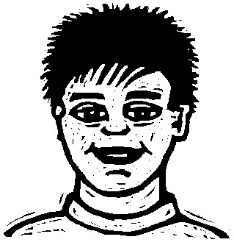 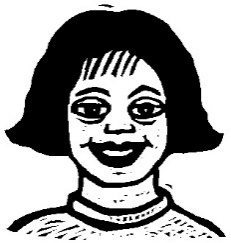 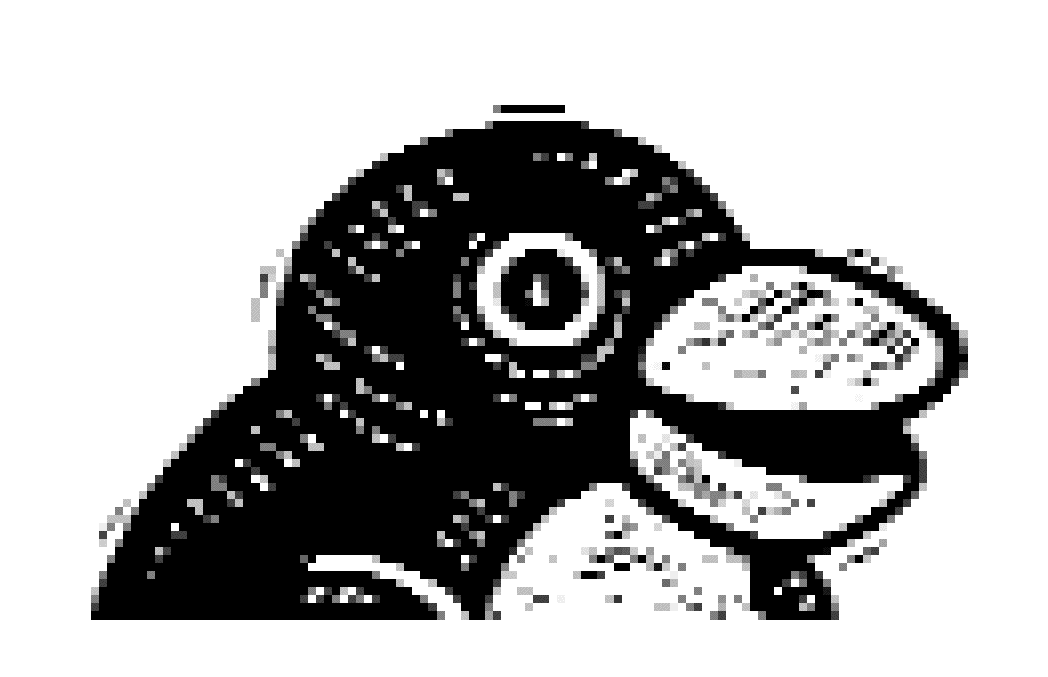 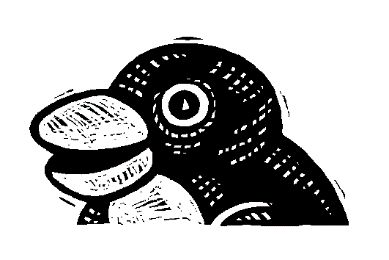 Beispiele: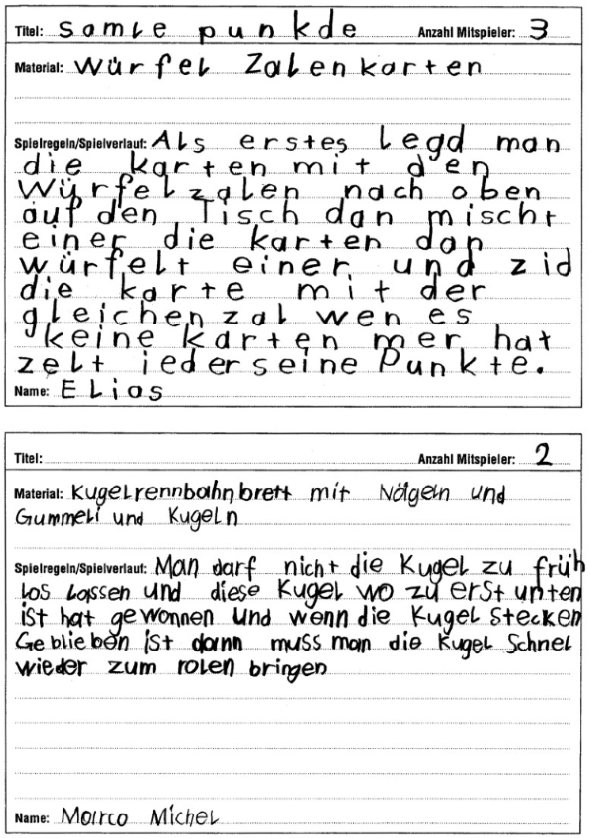 Titel: 	 	Anzahl Mitspieler: 	Material: 	Spielregeln/Spielverlauf: 	Name: 	Titel: 	 	Anzahl Mitspieler: 	Material: 	Spielregeln/Spielverlauf: 	Name: 	